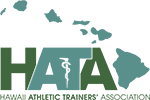 Hawaii Athletic Trainers’ Association (HATA)State Leadership ForumJune 9th 201712:00 – 4:00pmRegistration:Please register via the following online link:State Leadership Forum Registration FormFees:HATA Members and Students			$10.00Registration Deadline: May 30, 2017.  Please make checks payable to:  Hawai`i Athletic Trainers’ AssociationSend registration fees to:Karin Carido℅ SLF P.O. Box 22371 Honolulu, HI 96823Cancellations must be received by June 5, 2017 for a full refund.  Registration refunds will not be given after the cancellation deadline.  Cancellation requests should be addressed to Rebecca Romine via email at rromine@hawaii.edu. You will be refunded in the same method of your payment.  Meeting Location:University of Hawai`i at MānoaStan Sheriff Center, Room 1031337 Lower Campus RoadHonolulu, Hawaii  96822Parking fee is $6/dayTarget Audience: Athletic TrainersCEUs:The HATA is recognized by the Board of Certification, Inc. to offer continuing education for Certified Athletic Trainers.  This program is approved for a maximum of 3 Category A CEUs.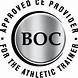  BOC Approved Provider ID: P326Level of Difficulty:Essential and AdvancedCourse Schedule:Friday, June 9, 201711:30–11:50am	Registration and arrival				12:00–12:00pm	Welcome and Lunch		 		Cindy Clivio, ATC12:45–1:45pm	Speaker					1 CEU		Lt. Col. Kate Conkey, UH Manoa Warrior Battalion1:45–2:00pm	Break out session				.25 CEU2:00-3:00 pm	Speaker					1 CEU		Carolyn Peters, District 8 Director3:00-3:45 pm.	Group Break out session			.75 CEU3:45-4:00 pm	ClosingMission of the State Leadership ForumThe mission of the HATA State Leadership forum is to provide a safe and supportive environment which encourages its' attendees to explore their areas of interests within HATA while giving them the tools for successCourse Objectives for the 21st State Leadership ForumAt the conclusion of this course, participants will be able to:Understand the concept of leadership as part of a team and how to model leadership skillsDiscuss concepts of organizational and personal developmentProvide methods for ATs to foster collaboration and mentoringPromote leadership within and beyond the HATA/FWATA communityEnhance ability to see the “big picture” and take a broader perspective on day to day business Improve leadership skills to keep skill set properly aligned with the constantly changing professionEncourage and inspire peers to attain personal goals and reach their potential Speaker BiographyLieutenant Colonel Kate Conkey Lieutenant Colonel Kate Conkey graduated from Furman University in 1999 with a BA in Spanish and commission as a Second Lieutenant in the United States Army Military Police Corps.  She has served in multiple leadership positions worldwide, taught in the Department of Behavioral Sciences and Leadership at the United States Military Academy at West Point, and is now the Professor of Military Science for UH Army ROTC.  She earned her MA from Teacher's College, Columbia University and is FBI National Academy Session 236 graduate.Carolyn Peters, MA, ATC, CSCSCarolyn received both degrees from San Diego State University where she served as athletic trainer for 21 years.  During that time she served on the CATA managing board, FWATA managing board and NATA board of directors.  Most recently, in the middle of her third year as head athletic trainer for San Diego Christian College, she was named Director of Athletics and Athletic Training.  In her spare time, she trains service dogs for mobility disabilitiesCindy ClivioCindy Clivio is the Supervisory Athletic Trainer for the Kamehameha Schools Kapalama Campus in Honolulu, HI.  She oversees Athletic Training for one of the largest athletic programs in the country servicing over 2000 student athletes ranging from 7th -12th grade on 117 teams in 35 sports. Cindy has been highly involved in professional service at the state, district, and national levels of athletic training. She has been an active proponent of the regulation of athletic trainers and student athlete safety legislation in Hawaii.Grievance PolicyAt the end of the program, participants will be able to document any grievance they encountered on their program evaluations.  Each grievance will be handled on a case by case basis.Non-Discriminatory PolicyHawaii Athletic Trainers’ Association does not discriminate on the basis of race, color, national origin, religion, sex, disability, military status, sexual orientation or age.  Hawaii Athletic Trainers’ Association is committed to accessibility and non-discrimination in all aspects of its continuing education activities.  Participants who have special needs are encouraged to contact program organizers so that all reasonable efforts to accommodate these needs can be made.